Old Sungkyunkwan(成均館) Tour Sign-up Sheet※ Please check (√) your preferred time slot and turn in via e-mail (Intlans@skku.edu)< Notice >
Students are requested to show up at first floor of International Hall by 16:30.‘First come first serve’ rules will be applied when the tour exceeds its limit of 30 people.All international students of the Natural Science Campus are welcomed to join the tourNo transportation will be provided. Students may refer to the attachment: ‘How to go the Seoul Campus’ for information on getting to the meeting spot.For more information please contact our office at Intlans@skku.eduSKKU Office of International Affairs<How to go to Seoul Campus>1. Shuttle bus from our campus
- Price: Free
- Weekdays on the following times. Please note passenger capacity limited, coming early is advised2. Bus and Subway
- Transportation Card/ fare needed
- Route: Bus stop near West gate (Do not cross the road) -> 7790/7800(Red Bus) -> Sadang Station (Last stop) -> Subway Line 4 (Upward, for Chongshin University(Isu), for Danggogae) -> Hyehwa Station -> Exit 1 -> SKKU Shuttle Bus Stop (Cost 300 won; must prepare only coins)
3. Only Subway
- Transportation Card needed
- Route: Sungkyunkwan University Station (Upward, for Uiwang, for Guro) -> Geumjung Station -> Transfer to Subway Line 4 (Upward, for Bumgae, for Sadang) -> Hyehwa Station -> Exit 1 -> SKKU Shuttle Bus Stop (Cost 300 won; must prepare only coins)
4. Where to go in the campus: International Hall lobby floor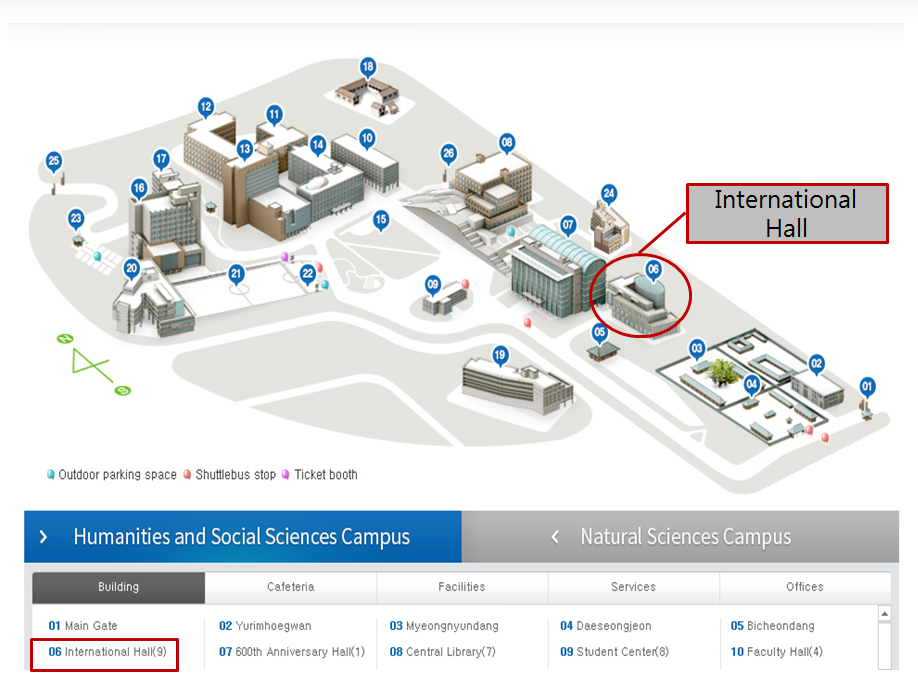 NameStudent IDNationalityTimeCheckTimeCheckSEP. 21, 16:30OCT. 26, 16:30OCT. 8, 16:30NOV. 2, 16:30OCT. 16, 16:30NOV. 13, 16:30FromTimePlace to TakeNatural Sciences Campus10:30/12:00/14:00Between Samsung Library and Engineering Building 1Humanities and Social Sciences Campus10:00/15:00/16:30In front of 600th Anniversary Hall